Всероссийский конкурс для учащихся 1-х классов 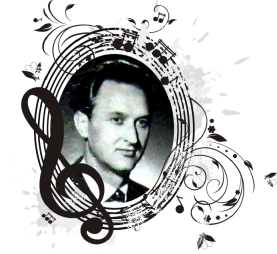 ДМШ, ДШИ, ДХШ«Творческий дебют»Номинация «Музыкальный дебют»Фортепиано№Фамилия, имяВозраст, класс,год обунияОбразовательная организацияПреподавательКонцертмейстерПрограммаРезультатАлтындал Ада8 лет, 1 класс , 1 год обученияМБУДО «ДШИ №2 им. В. П. Трифонова» г. ВологдыЗагребина Людмила НиколаевнаПирсен. Мышка в мусорном ведре1 местоБутырина Дарья1 класс, 2 год об.МБУДО «ДШИ №2 им.В.П.Трифонова» г. ВологдыТишина Анна ЕвгеньевнаТ.Назарова – Метнер «Латышская полька»2 местоГоловкина Мария9 лет, 1 класс, 1 годМБУДО «ДШИ №2 им. В. П. Трифонова» г. ВологдыЗагребина Людмила НиколаевнаРоули. В стране гномов1 местоГригорян София1 Б, 10 лет, 1 г.о.МБУДО «ДШИ №2 им. В. П. Трифонова» г. ВологдыМаркова Ирина НиколаевнаГ.Галынин „Чижик“3 место Зубова Анастасия8 лет, 1 класс,1 год об.БПОУ ВО «Вологодский областной колледж искусств»Мыльникова Ольга ФедоровнаИ.Парфенов «Белочка»1 местоИванова Анастасия1 класс, 04.08.2015, 7 летМАУДО «Детская школа искусств № 5» г. ВологдыКаменцева Ксения АндреевнаК.Лонгшамп-Друшкевичова «Из бабушкиных воспоминаний»3 местоКалинина Арина7 лет, 1П класс, 1 год обучения МБУДО «ДШИ №2 им. В. П. Трифонова» г. ВологдыЛисова Татьяна БорисовнаИ. Иордан" Охота за бабочкой"2 местоКувшинова Александра7 лет, 1 класс, 1-й год обученияМБУДО «Детская музыкальная школа № 4»  г.ВологдыШляпина Татьяна ЮрьевнаЛ.Моцарт Менуэт ре минорДипломКузнецова Ирина7 лет, 1 класс,2 год об.МБУ ДО ДШИ «Арт – идея» г.ВологдаКарасик Елена ЛеонидовнаВ.Гиллок «Танец игрушек»1 местоЛыжина АринаМБУДО «ДШИ №2 им.В.П.Трифонова» г. ВологдыТишина Анна ЕвгеньевнаГурлит Этюд3 местоМихельсон Марк1 класс, 1 год об.МБУДО «ДШИ №2 им.В.П.Трифонова» г. ВологдыТишина Анна ЕвгеньевнаД.Шостакович «Марш»3 местоПастухова Милана-Пастухова Ксения9 лет, 1 класс, 3 год обученияБПОУ ВО «Вологодский областной колледж искусств» Отдел дополнительных общеобразовательных программПисанко Светлана Петровна, Наумова Валерия ЮрьевнаВалерий Фадеев «Веселая карусель»1 местоПетров Даниэл7 лет, 1 классМАУДО "ДМШ № 1" г. ВологдыАверина Ирина ДмитриевнаЮ. Виноградов "Танец медвежат"1 местоПолуэктова Вероника1 класс, 1 год об.МБУДО «ДШИ №2 им.В.П.Трифонова» г. ВологдыТишина Анна ЕвгеньевнаЕ.Гнесина. Этюд2 местоРоженчикова Светлана11 лет, 1 класс, 1 год об.МБУДО «ДШИ №2 им.В.П.Трифонова» г. ВологдыХламова Елена АнатольевнаА.Гречанинов «Мазурка»2 местоРысина Анна7 лет, 1Г класс, 1й год обученияМБУДО «ДШИ №2 им. В. П. Трифонова» г. ВологдыТишина Анна Евгеньевна«Маленькая зеленая лягушка»-словацкая народная песня30 сек.3 местоПавлова Елизавета8 лет, 1 класс, 2й год обученияМБУДО «ДШИ №2 им. В. П. Трифонова» г. ВологдыКочурова Анастасия АлексеевнаСтаринная английская песня «Леди зеленые рукава» переложение О. Геталовой1 местоПавлов Сергей8 лет, 1 класс, 2й год обученияМБУДО «ДШИ №2 им. В. П. Трифонова» г. ВологдыКочурова Анастасия АлексеевнаВ.Данкамб «Менуэт для труб»2 местоСлоева Ксения1 класс, 19.10.2014, 8 летМАУДО «Детская школа искусств № 5» г. ВологдыКаменцева Ксения АндреевнаА.Рюигрок «Горе куклы»3 местоСердцева Софья7 лет, 1 классМБУДО «ДШИ №2 им. В. П. Трифонова» г. ВологдыЗагребина Людмила Николаевна Д. Кабалевский. Частушка2 местоСедова Алиса7 лет, 1 классМОУ «Центр образования № 23 «Созвучие», структурное подразделение «Детский музыкальный театр»Козлова Мария ВалерьевнаА.Роули «В стране гномов»1 местоШебунина Есения6 лет, 1Д класс, 2 год обучения МБУДО «ДШИ №2 им. В. П. Трифонова» г. ВологдыЛисова Татьяна БорисовнаГ.Галынин "Зайчик" 2 местоВоробьев Клим16 лет, 1 класс, 1 год   об.МБУ ДО «ДШИ «Арт-идея» г. ВологдыСелезнёва Ольга НиколаевнаС. Рахманинов «Полишинель» op.3 №41 место